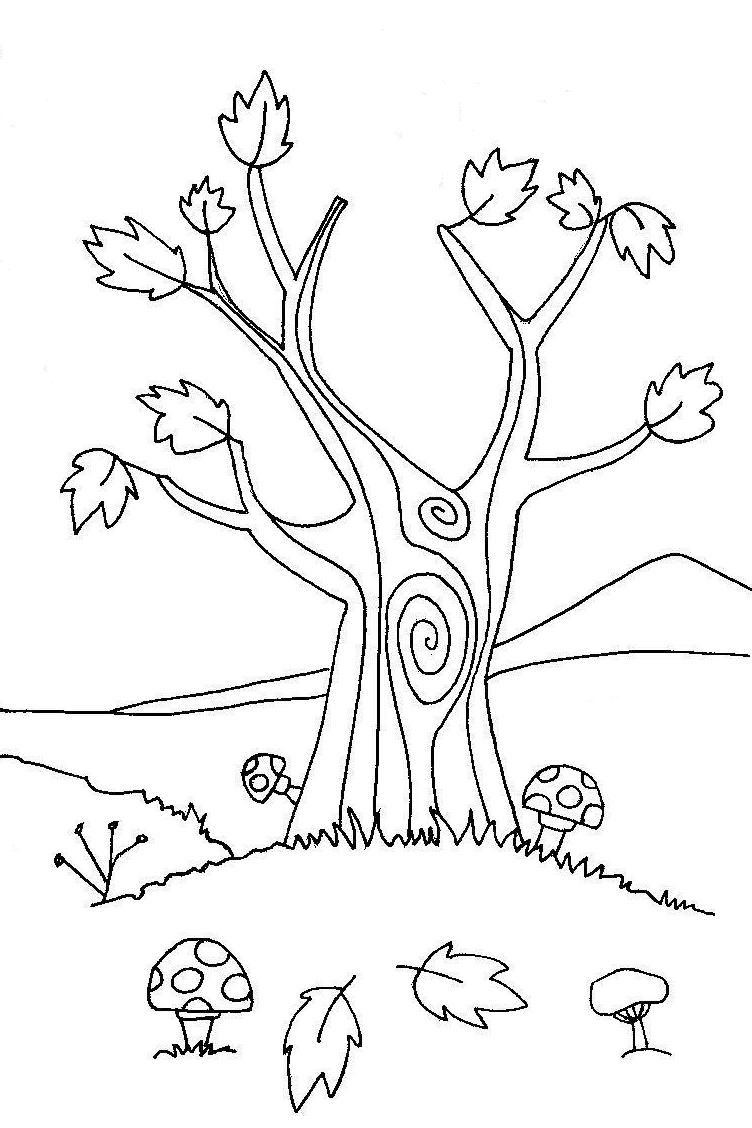 1) Listen and colour. 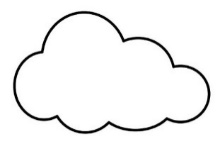 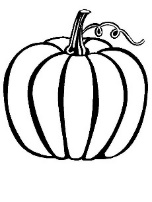 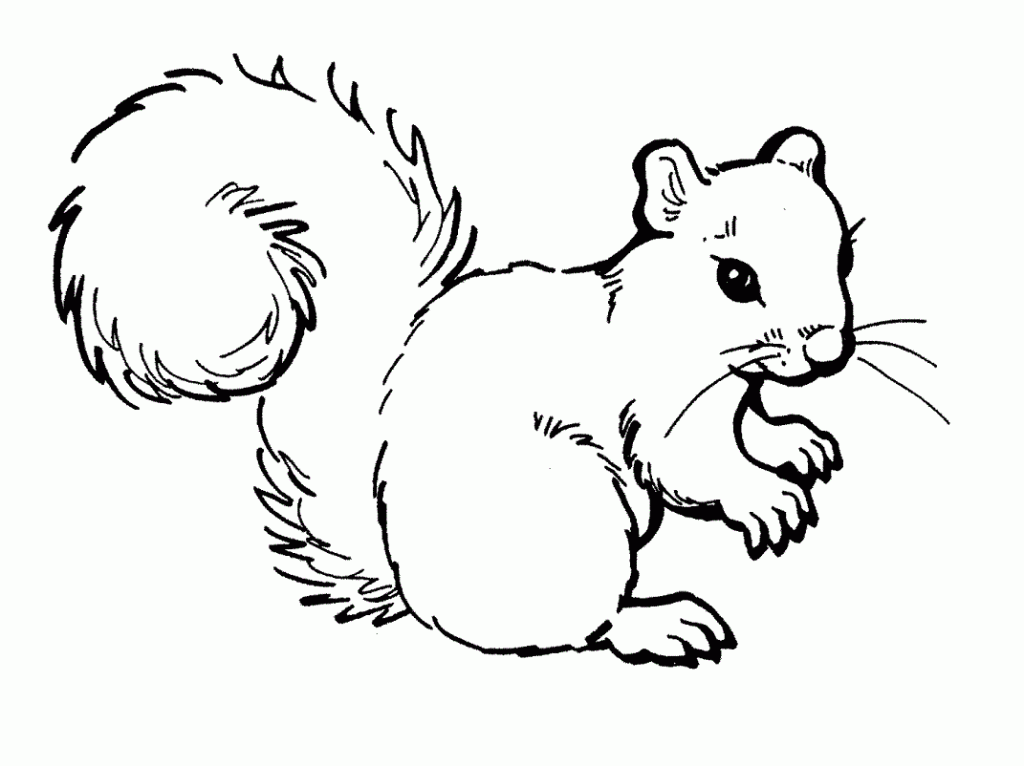 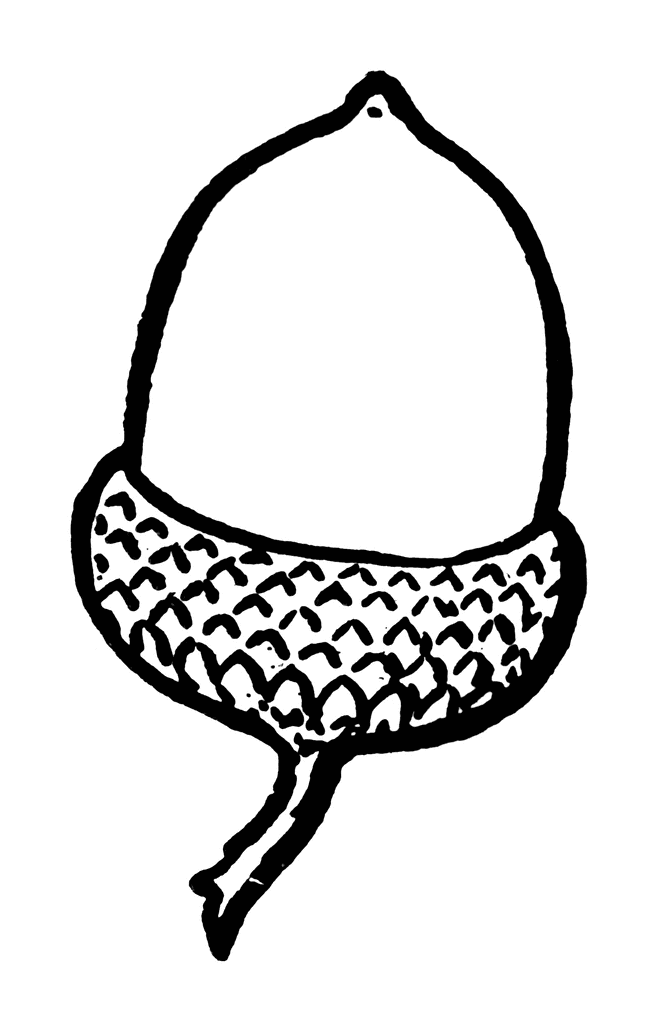 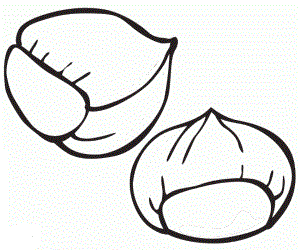 2) Listen and number. 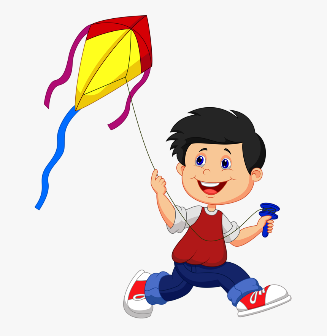 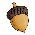 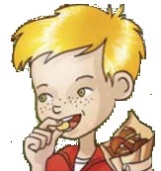 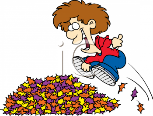 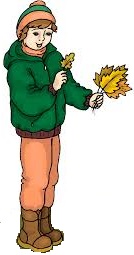 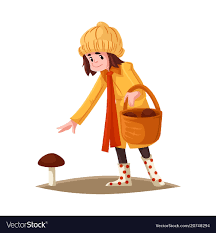 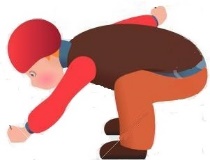 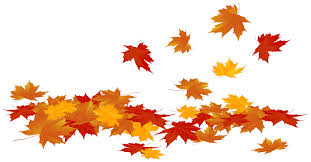 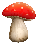 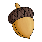 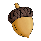 TRANSCRIPTEXERCISE 1OneTeacher – Can you see the mushrooms?Mary – Yes, I can. Teacher – Colour just one mushroom red.Mary – Pardon?Teacher – Colour one mushroom red.  Mary – OK. TwoTeacher – Look at the squirrel. Mary – Can I colour it?Teacher – Yes. Colour the squirrel grey!Mary – I like grey squirrels.ThreeTeacher – Now colour the chestnuts.Mary – What colour?Teacher – Brown.Mary – Ok. Brown chestnuts.FourTeacher – Can you see the pumpkin?  Mary – Yes.                                        Teacher – Colour the pumpkin yellow.   Mary – Ok, a yellow pumpkin!                            FiveMary – Can I colour the leaves?Teacher – Yes. Just two. Colour one leaf in yellow and one leaf in greenMary – One yellow leaf and one green leaf! Finished.EXERCISE 2OneI love jumping in a pile of leaves. It’s funny.TwoI like eating chestnuts in autumn.ThreeMy favourite autumn activity is collecting leaves.FourIt’s windy today. Tim is flying a kite. FiveLook, Tom is collecting acorns.SixIn autumn, I like picking mushrooms.ANSWER KEYEXERCISE 11 mushroom – red squirrel – grey chestnuts – brownpumpkin – yellow2 leaves: 1 yellow, 1 greenEXERCISE 2Name: ____________________________    Surname: ____________________________    Nber: ____   Grade/Class: _____Name: ____________________________    Surname: ____________________________    Nber: ____   Grade/Class: _____Name: ____________________________    Surname: ____________________________    Nber: ____   Grade/Class: _____Assessment: _____________________________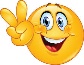 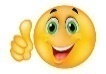 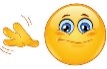 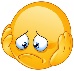 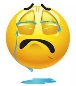 Date: ___________________________________________________    Date: ___________________________________________________    Assessment: _____________________________Teacher’s signature:___________________________Parent’s signature:___________________________214356